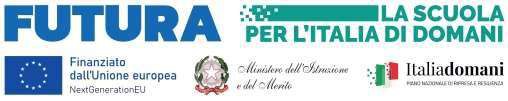 Alla Dirigente scolastica dell’IIS Publio Elio Adriano TivoliRichiesta di iscrizione alle attività previste dal progetto IL FUTURO È NOSTRO M4C1I1.4-2022-981-P-22786 PianoNazionale Di Ripresa e Resilienza - Azioni di prevenzione e contrasto della dispersione scolasticaIl sottoscritto studente maggiorenne / genitorein  riferimento  all’  AVVISO  per  l’adesione  degli  studenti  dell’Istituto  ai  “Percorsi  di  potenziamento  delle competenze di base, di motivazione e accompagnamento”      CHIEDE l’iscrizione per  l’alunno  al/ai Corso/i di potenziamento/recupero che si svolgerà presso le sedi dell’istituto secondo il calendario che verrà fornito dai docenti incaricati.       RINUNCIA all’iscrizione per  l’alunno/a  al Corso di potenziamento/recupero per la seguente ragione: __________________________________________________________________________________________________________________________________________________________________________________________________________BARRARE con una X uno o più moduliIl sottoscritto studente maggiorenne/genitori dello studente dichiarano di aver preso visione del bando e di accettarne il contenuto. In caso di partecipazione il sottoscritto genitore (in caso di minore) si impegna a sottoscrivere il contratto formativo con la scuola e a far frequentare il/la proprio/a figlio/a con costanza ed impegno, consapevole che per l’amministrazione il progetto ha un impatto notevole sia in termini di costi che di gestione. Si precisa che l’I.S.S. Publio Elio Adriano, depositario dei dati personali, potrà, a richiesta, fornire all’autorità competente le informazioni necessarie per le attività di monitoraggio e valutazione del processo formativo a cui è ammesso l'allievo/a.I sottoscritti avendo ricevuto l’informativa sul trattamento dei dati personali loro e del/della proprio/a figlio/a autorizzano codesto Istituto al loro trattamento solo per le finalità connesse con la partecipazione alle attività formativa previste dal progetto.Infine, dichiarano di allegare alla presente:- Copia documento di riconoscimento (alunno e genitore per i minori)Firma del genitore  	Firma del genitore  	Firma dell’alunno       	Nel  caso  in  cui  firmi  un  solo  genitore  (nota  MIUR-prot-5336-del-20/9/2015) Il  sottoscritto,  consapevole  delle conseguenze amministrative e penali per chi rilasci dichiarazioni non corrispondenti a verità ai sensi del DPR 245/2000, dichiara di aver effettuato la scelta/richiesta in osservanza delle disposizioni sulla responsabilità genitoriale di cui agli artt.316 337 ter e 337 quater del codice civile che richiedono il consenso di entrambi i genitoriTUTELA DELLA PRIVACY - Il titolare del trattamento dei dati, nella persona del D.S., informa che, ai sensi e per gli effetti del D.Lgs. n.196/2003 e GDPR n.2016/679 e successive integrazioni e modifiche, i dati raccolti verranno trattati per solo per le finalità connesse con la partecipazione alle attività formativa previste dal progetto e per la rendicontazione all’Autorità di gestione delle azioni attivate per la sua realizzazione e che i dati personali da Lei forniti ovvero altrimenti acquisiti nell’ambito della nostra attività formativa, serviranno esclusivamente per la normale esecuzione del Modulo formativo a cui suo/a figlio/a si iscrive.Data                    	Firma genitore   	dell’alunno/anato a (studente)ilCFfrequentate la classesez.Liceo ClassicoClassico ore previste per corsoClassico ore previste per corsoClassico ore previste per corsoClassico ore previste per corsoArtistico ore previste per corsoArtistico ore previste per corsoArtistico ore previste per corsoArtistico ore previste per corsoArtistico ore previste per corsoCorsi1 anno2 anno3 anno4 anno1 anno2 anno3 anno4 anno5 annoItaliano biennio Grammatica, analisi e comprensione del testo14 ore14 ore10 ore10 ore10 ore10 ore10 oreMatematicaMatematica e fisica8 ore8 ore12 ore12 ore10 ore10 ore10 ore10 ore10 oreInglese10 ore10 ore10 ore10 ore10 ore10 ore10 oreLatino14 ore14 ore7 oreGreco14 ore14 ore7 oreTecniche di traduzione latino6 ore6 oreTecniche di traduzione greco6 ore6 ore